Приглашаем Вас принять участие в работеНациональной научно-практической конференции 
с международным участием «КАСПИЙ В ЦИФРОВУЮ ЭПОХУ»National Research and Practice Conference with International Participation "The Caspian in the Digital Epoch"в рамках Международного научного форума «Каспий 2021: пути устойчивого развития»26 мая 2021 годаПРОГРАММНЫЙ КОМИТЕТ КОНФЕРЕНЦИИ: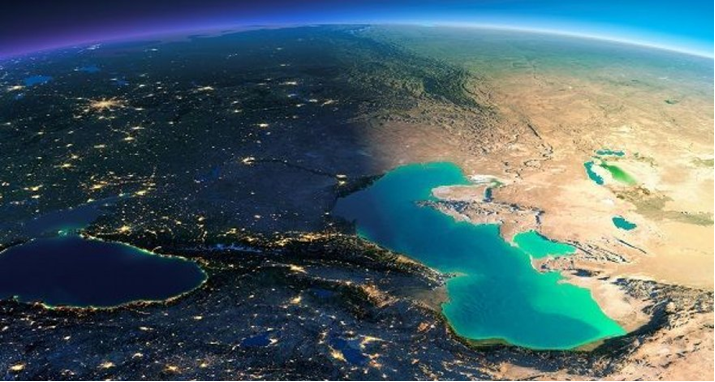 ОРГАНИЗАЦИОННЫЙ КОМИТЕТ КОНФЕРЕНЦИИ:РЕГЛАМЕНТ РАБОТЫ КОНФЕРЕНЦИИ:26 мая 2021 года с 12.00 до 17.00Основные научные направления конференции:Международный транспортный коридор «Север-Юг»: история и перспективы развития; Тенденции развития инфраструктуры контейнерной транспортной системы;Опыт формирования передовых технологий в международных транспортных коридорах;Политико-экономический потенциал региональной логистики и коммуникационные перспективы в цифровом пространстве Каспийского региона;Практика применения цифровых технологий в области морской робототехники;Коммерциализация разработок, направленных на освоение Мирового океана;Дистанционное обучение студентов медицинских вузов: вызовы времени и границы применения;Методологические основы разработки информационной образовательной среды для подготовки кадров высшей научной квалификации;Цифровые технологии как средство реализации практико-ориентированного обучения будущих врачей в соответствии с ФГОС 3++ в период пандемии COVID-19;Устойчивое развитие овощеводческого подкомплекса с системой защиты растений как основа импортозамещения в Прикаспийском регионе;Актуальные проблемы зоотехнии, ветеринарной медицины и ветеринарно-санитарной службы в странах Прикаспийского региона;Инновационные агроинженерные технологии в условиях аридных зон Прикаспия; Инновационное развитие кормопроизводства в аридных зонах Прикаспийского региона; Использование электронной платформы большого объёма данных (big data) в сельском хозяйстве: опыт и перспективы;Разработка и совершенствование технологий интенсивного выращивания объектов аквакультуры;Развитие технологий криоконсервации половых продуктов для сохранения генофонда редких, ценных и исчезающих видов рыб;Разработка рецептур комбикормов для объектов аквакультуры;Внедрение Smart-технологий в аквакультуре;Проблемы безопасности в цифровую эпоху;Социокультурная и геополитическая ситуация в Каспийском макрорегионе;Экономические и экологические угрозы стабильности Каспийского макрорегиона;Социальная инженерия и финансовое мошенничество в цифровой среде;Психологические, юридические, экономические и технические аспекты противодействия финансовому мошенничеству.Продолжительность докладов на секции – 10 мин., выступлений до 5 мин. Для подтверждения практической апробации работы на Национальной научно-практической конференции с международным участием участникам будут выдаваться соответствующие свидетельства – непосредственно на конференции.Публикации объемом до 5 страниц принимаются до 25 апреля 2021 г. (включительно).Оргкомитет оставляет за собой право отклонять материалы, не относящиеся к тематике конференции или не соответствующие правилам оформления, право отбора и технического редактирования присланных материалов, а также проверки несанкционированного использования объектов чужой интеллектуальной собственности.Доклады будут изданы в виде электронного сборника научных трудов, который будет доступен для скачивания на официальном сайте Астраханского государственного университета (www.asu.edu.ru). Сборнику материалов конференции будут присвоены библиотечные индексы УДК, ББК. Сборник будет размещен в наукометрической базе РИНЦ.Публикации по наиболее актуальным тематикам, после рассмотрения организационным комитетом, могут быть рекомендованы для опубликования в виде научной статьи в журнале, включенном в Перечень ВАК, вузов – организаторов конференции.УЧАСТИЕ В КОНФЕРЕНЦИИочное – непосредственное участие в работе конференции и публикация материалов;дистанционное– представление и публикация материалов; дистанционное подключение к работе конференции.Участникам конференции:Необходимо направить в оргкомитет до 25 апреля 2021 г.:1. Заявку на участие (Приложение 1).Программа конференции размещена на сайте – caspian2021.asu.edu.ru2. Публикацию объемом до 5 страниц.Оплата за публикацию статей не взимается.От каждого автора принимается не более двух статей.Дата проведения конференции: 26мая 2021 г.Место проведения - г. Астрахань, Татищева,20а, ФГБОУ ВО «Астраханский государственный университет»; г. Астрахань, ул. Бакинская,121 ФГБОУ ВО «Астраханский государственный медицинский университет»(секция 3); г. Астрахань, Татищева,16, ФГБОУ ВО «Астраханский государственный технический университет» (секция 5).ТРЕБОВАНИЯ К ОФОРМЛЕНИЮ МАТЕРИАЛОВ:I. Структура статьи:1. Номер СЕКЦИИ (ВСЕ ПРОПИСНЫЕ).2. Тематический рубрикатор УДК.3. Название статьи (ВСЕ ПРОПИСНЫЕ).4. Сведения об авторе(ах):– фамилия, имя, отчество автора(ов);– место работы, учебы автора(ов), город, страна;– контактная информация (e-mail) автора(ов);5. Аннотация (30-40 слов).6. Ключевые слова (не более 10 слов).7. Текст статьи (со ссылками на литературные источники в квадратных скобках).8. Библиографический список литературы, оформленный по ГОСТ Р 7.0.5 - 2008.II. Оформление материалов:Все материалы, присылаемые на конференцию, должны соответствовать стандартам оформления. Материалы, не соответствующие требованиям, не будут приняты к печати.Стандарты оформления материалов:1. Языки материала - русский либо английский.2. Размер страницы - А4, ориентация — «Книжная».3. Поля страницы: Верхнее - 20 мм, нижнее - 20 мм, правое - 20 мм, левое - 20 мм.4. Отступ первой строки абзаца слева (красная строка) — 1см.5. Первый абзац – СЕКЦИЯ №___ (ВСЕ ПРОПИСНЫЕ, выравнивание по левому краю).6. Второй абзац – УДК (выравнивание по левому краю).7. Третий абзац - название статьи (Выравнивание по центру, начертание полужирное, ВСЕ ПРОПИСНЫЕ).8. Четвертый абзац - сведения об авторах (выравнивание по правому краю).9. Пятый абзац - аннотация.10. Шестой абзац - ключевые слова.Название статьи, сведения об авторах, аннотация и ключевые слова указываются на русском и английском языках.11. Следующий абзац - текст статьи (Междустрочный интервал - одинарный, выравнивание — по ширине, автоматический перенос слов).12. Шрифт - Times New Roman, размер шрифта - 12 кегль.13. Библиографический список литературы, оформленный по ГОСТ Р 7.0.5 - 2008.14. Возможно использование рисунков, таблиц и формул.15. Объем научных статей – не менее 3 и не более 5 страниц.Графики и диаграммы должны быть переведены в формат Word/Excel, таблицы – в Microsoft Word, формулы – в JPEG или TIFF. Иллюстрации с разрешением не менее 300 dpi должны представляться отдельными файлами, а также размещаться непосредственно в тексте. Иллюстрации и таблицы должны быть размещены в тексте после абзацев, содержащих ссылку на них. Ссылка на источник отмечается порядковой цифрой, например, [1, с.15]. Авторы несут полную ответственность за достоверность сведений и оформление текста. Материалы, не соответствующие требованиям, не рецензируются и не возвращаются.Материалы направлять в оргкомитет по адресу: E-mail: Секция 1: krukovae@mail.ru - Крюкова Екатерина Викторовна Секция 2: panarina@asu.edu.ru - Панарина Светлана СергеевнаСекция 3: nailya.berdieva@gmail.com  – Бердиева Найля НажиповнаСекция 4: lazkomv@mail.ru – Лазько Марина ВладимировнаСекция 5: science.astu@inbox.ru - Беляева Елена АлександровнаСекция 6: chernichkin95@mail.ru - Черничкин Дмитрий АлександровичСекция 7: aleksandr.koshkarov@asu.edu.ru – Кошкаров Александр ВасильевичВсе материалы, присылаемые на конференцию, должны соответствовать стандартам оформления!Материалы, не соответствующие требованиям, приниматься к опубликованию не будут. Решение о публикации принимает Организационный комитет конференции. Оригинальность статьи должна быть не менее 75 %.Мы будем рады видеть Вас в числе участников конференции и заранее благодарим за участие в работе!ПРИЛОЖЕНИЕ 1ЗАЯВКАна участие в Национальной научно-практической конференции с международным участием«Каспий в цифровую эпоху»г. Астрахань, 26 май 2021 г.ПРАВИТЕЛЬСТВО АСТРАХАНСКОЙ ОБЛАСТИ ФГБОУ ВО «АСТРАХАНСКИЙ ГОСУДАРСТВЕННЫЙ УНИВЕРСИТЕТ»ФГБОУ ВО «АСТРАХАНСКИЙ ГОСУДАРСТВЕННЫЙ ТЕХНИЧЕСКИЙ УНИВЕРСИТЕТ»ФГБОУ ВО «АСТРАХАНСКИЙ ГМУ» МИНЗДРАВА РОССИИГАОУ АО ВО «АСТРАХАНСКИЙ ГОСУДАРСТВЕННЫЙ АРХИТЕКТУРНО-СТРОИТЕЛЬНЫЙ УНИВЕРСИТЕТ»ФГБОУ ВО «КАЛМЫЦКИЙ ГОСУДАРСТВЕННЫЙ УНИВЕРСИТЕТ ИМЕНИБ.Б. ГОРОДОВИКОВА»ФГБНУ «ПРИКАСПИЙСКИЙ АГРАРНЫЙ ФЕДЕРАЛЬНЫЙ НАУЧНЫЙ ЦЕНТР РАН»Бабушкин Игорь Юрьевич (председатель) – Губернатор Астраханской областиМаркелов Константин Алексеевич (сопредседатель) - к-т экон. наук, профессор, ректор ФГБОУ ВО «Астраханский государственный университет»,  г. АстраханьНеваленный Александр Николаевич (сопредседатель) - д-р биол. наук, профессор, ректор ФГБОУ ВО «Астраханский государственный технический университет», г. АстраханьБашкина Ольга Александровна  (сопредседатель) - д-р мед. наук, профессор, ректор ФГБОУ ВО «Астраханский ГМУ» Минздрава России, г. АстраханьЗолина Татьяна Владимировна (сопредседатель) - д-р техн. наук, профессор, ректор ГАОУ АО ВО «Астраханский государственный архитектурно-строительный университет», г. АстраханьСалаев Бадма Катинович (сопредседатель) – д-р биол. наук, доцент, ректор ФГБОУ ВО «Калмыцкий государственный университет имени Б.Б. Городовикова», г. ЭлистаТютюма Наталья Владимировна (сопредседатель) - д-р с-н. наук, профессор, директор ФГБНУ «Прикаспийский аграрный федеральный научный центр РАН», г. АстраханьМинева Оксана Карловна (ученый секретарь) - д-р экон. наук, профессор, ФГБОУ ВО «Астраханский государственный университет», г. АстраханьАббасов Али Магомедович (член программного комитета) - д-р техн. наук, профессор, академик Национальной Академии наук Азербайджана, г. БакуФедотова Анна Владиславовна(председатель)-д-р биол. наук, профессор, проректор по науке ФГБОУ ВО «Астраханский государственный университет», г. АстраханьМаксименко Юрий Александрович(сопредседатель)-д-р техн. наук, профессор, проректор по научной работе и инновациям ФГБОУ ВО «Астраханский государственный технический университет»Самотруева Марина Александровна(сопредседатель)-д-р мед. наук, профессор, проректор по научной и инновационной работе, заведующий кафедрой фармакогнозии, фармацевтической технологии и биотехнологии ФГБОУ ВО «Астраханский ГМУ» Минздрава РоссииЛежина Юлия Аркадьевна (сопредседатель)-к-т техн. наук, доцент, проректор по научной работе и международной деятельности ГАОУ АО ВО«Астраханский государственный архитектурно-строительный университет»Бадмаева Кермен Евгеньевна(сопредседатель)-к-т биол. наук, проректор по науке и стратегическому развитию ФГБОУ ВО «Калмыцкий государственный университет имени Б.Б. Городовикова»Крюкова Екатерина Викторовна-к-т экон. наук, доцент, заведующий кафедрой мировой экономики и финансов ФГБОУ ВО «Астраханский государственный университет», г. Астрахань, модератор секции 1 «Международные транспортные коридоры и логистические центры»Титов АлексейВалерьевич-к-т техн. наук, проректор по цифровизации, инновациям и приоритетным проектам ФГБОУ ВО «Астраханский государственный университет», г. Астрахань, модератор секции 2 «Морская робототехника и технологии освоения ресурсов Мирового океана»Удочкина ЛарисаАльбертовна-д-р мед. наук, профессор, заведующий кафедрой нормальной и патологической анатомии ФГБОУ ВО «Астраханский ГМУ» Минздрава России, г. Астрахань, модератор секции 3 «Медицинское образование и наука в эпоху цифровизации»Лазько Марина Владимировна-д-р биол. наук, профессор, заведующий кафедрой зоотехнии и технологий переработки сельскохозяйственной продукции ФГБОУ ВО «Астраханский государственный университет»,г. Астрахань, модератор секции 4 «Инновационные био-агропромышленные технологии для агробизнеса Каспия»Бахарева Анна Александровна-д-р с-х. наук, профессор, заведующий кафедрой «Аквакультура и рыболовство» ФГБОУ ВО  «Астраханский государственный технический университет», г. Астрахань, модератор секции 5 «Приоритетные направления развития аквакультуры в Прикаспии»Романова Анна Петровна- д.ф.н., профессор, директор института исследования проблем Юга России и Прикаспия, ФГБОУ ВО «Астраханский государственный  университет», г. Астрахань, модератор секции 6 «Комплексная безопасность Каспийского макрорегиона в цифровую эпоху: социокультурные, геополитические, экономические и экологические аспекты»Кошкаров Александр Васильевич- к-т техн. наук, доцент, руководитель проектного офиса «Искусственный интеллект» ФГБОУ ВО «Астраханский государственный университет», г. Астрахань, модератор секции 7 «Финансовая кибербезопасность»Космачева Ольга Юрьевна(ученый секретарь)-к-т филол. наук, доцент, начальник управления научно-исследовательской и инновационной деятельности ФГБОУ ВО «Астраханский государственный университет»,  г. АстраханьК участию в конференции приглашаются ученые, аспиранты, соискатели, магистранты и студенты. Организаторами конференции  выступают университеты и научные организации – участники НОЦ «Каспий»Секция 1.«Вестник Астраханского государственного технического университета». Серия Экономика (АГТУ)Секция 2.«Прикаспийский журнал: управление и высокие технологии» (АГУ)Секция 3.«Астраханский медицинский журнал» (АГМУ)Секция 4.«Известия Тимирязевской сельскохозяйственной академии» (МСХА им. К.А. Тимирязева)Секция 5.«Вестник Астраханского государственного технического университета». Серия Рыбное хозяйство (АГТУ)Секция 6.«Вестник Калмыцкого университета» (КалмГУ)Секция 7.«Вестник Астраханского государственного технического университета». Серия Управление, вычислительная техника и технология (АГТУ)ОБРАЗЕЦСЕКЦИЯ № 7УДК: 338.2:004.9
ЦИФРОВАЯ ЭКОНОМИКА: ПОНЯТИЕ, ПЕРСПЕКТИВЫ, ТЕНДЕНЦИИ РАЗВИТИЯ ВРОССИИИванов И.И.доцент кафедры «Государственное и муниципальное управление», к.э.н., доцентАстраханский государственный университет, г. Астрахань, Россияe-mail: ivanov@mail.ruАннотацияДанная статья посвящена вопросу зарождения новой экономической эпохи – эпохи цифровой экономики. В данной работе рассматривается понятие цифровой экономики, ее характеристика и особенности, приводятся различные подходы к определению цифровой экономики, а также перспективы и тенденции ее развития в России.Ключевые слова: инновационное развитие, информационные технологии, информационная среда, единство управления.Название статьи, сведения об авторах, аннотация и ключевые слова повторить на английском языкеТекст. Текст. Текст. Текст. Текст. … [1 с. 15].Литература:1. Юдина Т.Н. Осмысление цифровой экономики // Теоретическая экономика. - 2016. - №3. – С. 12-16 Фамилия ИмяОтчествоДолжностьУченая степеньУченое званиеМесто работыНазвание докладаСекция - названиеПочтовый адрес E-mail Контактный телефон Форма участия- доклад на секции (очное/дистанционное)с опубликованием материалов- очное участие с опубликованием материалов- дистанционное участие с опубликованием материалов 